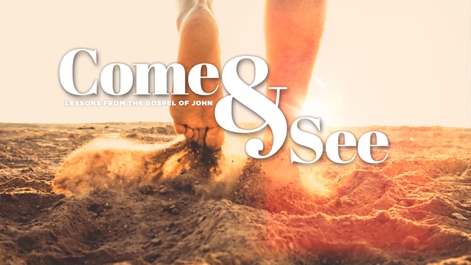 LESSON 6       HEALER JOHN 4:43 - 5:30What moved you or convicted you from last week’s study of the Samaritan woman’s encounter with Jesus the Messiah and why?Pray for insight as you read through John 4:43 - 5:30. What big ideas stand out to you and what details do you find interesting in this passage?John 4:43-48 recounts Jesus’ encounter with an official whose son was critically ill. In your own words, restate what you think Jesus is telling the man and the crowd in V48. Why is He saying this? In V49-53a, the royal official’s story continues. In V50, he leaves Jesus and returns home because he “took Jesus at his word” that his son was healed. Where are you most challenged to take Jesus at His word and trust Him, like the official did?In V53, we learn that Jesus’ healing of the official’s son kindled faith in more than just the official; it included his whole family. How have you experienced faith transforming your family, or maybe this is something you long for? Describe.Read John 5:1-15. In contrast to the acute health crisis of the official and his son, this invalid man in John 5 had a chronic health problem. Describe the mood and expectation of this suffering man. Can you relate? As the story unfolds in V6-15, what are some of the important details of Jesus’ healing of the invalid man? Challenge: How would you connect Jesus’ question “do you want to get well?” in V6 with His statement in V14? V10 and V16-18 reveal that the Jewish leaders were furious because Jesus appeared to be unconcerned about the Jewish laws. In what ways do you see tensions building as Jesus’ ministry is growing?Jesus continues to defend Himself to the Jewish leaders in V19-27. What attributes of God (Father and Son) stand out to you in Jesus’ eloquent defense?Jesus speaks about His authority to judge in V22, V27 and V30. Compare what Jesus says about judgement in these three verses to what is proclaimed in John 3:17 and 5:24. V28-29 describe a time when the dead will rise and judgement will take place. What more do you learn about this future time from the following verses:Matthew 25:31-331 Corinthians 15:21-23Revelation 20:11-12REFLECTING ON HIS NAME: HEALER    As you reflect on the name of Jesus from this week’s passage, Healer, spend some time considering the ways in which He has already healed you and/or your loved ones in any way (physical, emotional or spiritual). Use the space below to pour out a prayer of gratitude to your Healer as you read Isaiah 53:5b “by His wounds we are healed”. NAME                                          PRAYER REQUEST